Name _________________________________________________________________________________ Trig Graph TransformationsGo to  and click .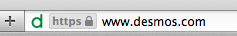 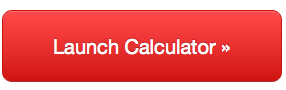 In the box type  and click “all” to add sliders for a, b, c, and d.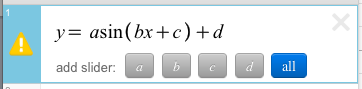 We are going to start of by finding how the value of “a” effects a sine graph.Move the slider for “a” back and forth and watch how the graph changes.How does the value of “a” effect the graph?  Does it change the amplitude, midline, or period?How does the sign of “a” effect the graph?We are now going to see how the value of “b” effects a sine graph.Put the slider for “a” back at 1.  Move the slider for “b” back and forth and watch how the graph changes.How does the value of “b” effect the graph?  Does it change the amplitude, midline, or period?How does the sign of “b” effect the graph?We are now going to see how the value of “c” effects a sine graph.Put the slider for “b” back at 1.  Move the slider for “c” back and forth and watch how the graph changes.How does the value of “c” effect the graph? We are now going to see how the value of “d” effects a sine graph.Put the slider for “c” back at 1.  Move the slider for “d” back and forth and watch how the graph changes.How does the value of “d” effect the graph? Does it change the amplitude, midline or period?